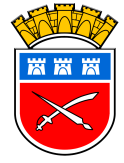 I.MUNICIPALIDAD DE PINTO              ALCALDIADECRETOS ALCALDICIOS MES DE MARZO DEL 2015.-Nº DECTO.DIAMESAÑOMATERIADIRECCIÓN MUNICIPAL INVOLUCRADA144502032015COMETIDO FUNCIONARIO CARLOS TORRESDOM144602032015CANCELACION  SUFDIDECO144702032015FERIADO LEGAL GONZALO RIQUELMETESORERIA144802032015CONTRATO ALEJANDRO CASTILLOBIBLIOTECA144902032015CONTRATO CELSO CEBALLOSBIBLIOTECA145002032015CONTRATO MARCELO ORTEGABIBLIOTECA145102032015CONTRATO SUSY GUTIERREZBIBLIOTECA145202032015DECRETO RESPUESTA RECURSO PROTECCION EDIFICIO MUNICIPALDOM145302032015COMETIDO FUNCIONARIO RODRIGO FERRADASECPLAN115402032015COMETIDO FUNCIONARIO CRISTIAN DIAZSECPLAN145502032015COMETIDO FUNCIONARIO MARIA AMESTICATESORERIA145602032015COMETIDO FUNCIONARIO HUGO VILLABLANCAADQUISICIONES145702032015COMETIDO FUNCIONARIO CRISTINA HERMOSILLAALCALDIA145802032015TRASLADO CASO SOCIALDIDECO145902032015COMETIDO FUNCIONARIO ARTURO GALLEGOSENC. DE VEHICULOS146002032015COMETIDO FUNCIONARIO ALEX PONCEENC. DE VEHICULOS146102032015COMETIDO FUNCIONARIO NELSON FERRADAENC. DE VEHICULOS146202032015COMETIDO FUNCIONARIO ENRIQUE RIFFOENC. DE VEHICULOS146302032015COMETIDO FUNCIONARIO HECTOR AEDOENC. DE VEHICULOS146402032015CAJA CHICADEPTO. SALUD146502032015HORAS EXTRASDEPTO. SALUD146602032015HORAS EXTRAS DEPTO. SALUDDEPTO. SALUD146702032015OTORGASE PATENTE COMERCIAL GRACIELA TRONCOSOPATENTE146803032015COMETIDO FUNCIONARIO SERGIO MOLINAPATENTE146903032015COMETIDO FUNCIONARIO TATIANA TOBARSEC. MUNICIPAL147003032015MODIFICACION PRESUPUESTARIA EDUCACIONDAEM147103032015MODIFICACION PRESUPUESTARIA EDUCACIONDAEM1472030232015APRUEBA CONEXIONES DE ALUMBRADO PUBLICO PLAZA RECINTOADQUISICIONES147303032015MODIFICACION PRESUPUESTARIA INTERNADIDECO147403032015MODIFICACION PRESUPUESTARIA INTERNADIDECO147503032015ANEXO CONTRATO ANGELO NAVARRETEDIDECO147603032015COMETIDO FUNCIONARIO DANIEL GUERRADIDECO147703032015COMETIDO FUNCIONARIO VICTOR HUGO PARADAFINANZAS147803032015COMETIDO FUNCIONARIO PABLO MEDINADEPTO. SALUD147903032015COMETIDO FUNCIONARIO MARTA MUÑOZDEPTO. SALUD148003032015COMETIDO FUNCIONARIO MARIO OSORIOSEC. MUNICIPAL148103032015CONTRATO APOYO SECPLAN ANGELO NAVARRETESECPLAN148203032015COMETIDO FUNCIONARIO GERMAN BRAVOENC. DE VEHICULOS148303032015COMETIDO FUNCIONARIO NELSON FERRADAENC. DE VEHICULOS148403032015COMETIDO FUNCIONARIO ENRIQUE RIFFOENC. DE VEHICULOS148503032015COMETIDO FUNCIONARIO CARLOS RIOSENC. DE VEHICULOS148603032015PROGRAMA DIA DE LA MUJERDIDECO148703032015COMETIDO FUNCIONARIO CARLOS TORRESDOM148803032015CONTRATO ALEJANDRO OYARCE PROGRAMA SIFINDEPARTAMENTO DE FINANZAS148904032015COMETIDO FUNCIONARIO HUGO VILLABLANCAADQUISICIONES149004032015PROGRAMA VISITA DEL INTENDETE A LA COMUNAGABINETE149104032015PERM. ADMINISTRATIVO TATIANA TOBARSEC. MUNICIPAL149204032015PERM. ADMINISTRATIVO SEGIO MOLINA PATENTE149304032015REPARACION BOMBA ESTADIODIDECO149404032015ANIVERSARIO JUNTA DE VECINOS BOYENDIDECO149504032015LICENCIA LUZ URIBEFINANZAS149604032015COMETIDO FUNCIONARIO VICTOR HUGO PARADAFINANZAS149704032015LICENCIA MEDICA SILVIA COSTAFINANZAS149804032015PERM. ADMINISTRATIVO ARTURO GALLEGOSENC. DE VEHICULOS149904032015APORTE EXAMEN YILDA AMESTICADIDECO150004032015COMETIDO FUNCIONARIO CRISTIAN DIAZSECPLAN150104032015COMETIDO FUNCIONARIO GERMAN BRAVOENC. DE VEHICULOS150204032015COMETIDO FUNCIONARIO HECTOR AEDOENC. DE VEHICULOS150304032015COMETIDO FUNCIONARIO ALEX PALMAENC. DE VEHICULOS150404032015COMETIDO FUNCIONARIO ENRIQUE RIFFOENC. DE VEHICULOS150504032015COMETIDO FUNCIONARIO VICTOR HUGO PARADAFINANZAS150604032015CONTRATO ROSA SOBARZODEPTO. SALUD150704032015CONTRATO VERONICA PALMADEPTO. SALUD150804032015CONTRATO ANA MARIA ORREGODEPTO. SALUD150904032015CONTRATO DANIELA MUÑOZDEPTO. SALUD151004032015CONTRATO FELIPE RODRIGUEZDEPTO. SALUD151104032015CONTRATO MARITZA RIVASDEPTO. SALUD151204032015CONTRATO ANA MARIA ARTEGADEPTO. SALUD151304032015CONTRATO HUGO FERNANDEZDEPTO. SALUD151404032015CONTRATO FRANCISCA LAGOSDEPTO. SALUD151504032015NULONULO151604032015COMETIDO FUNCIONARIO MARGARITA TOBARFINANZAS151705032015FERIADO LEGAL HUGO VILLABLANCADEPARTAMENTO DE FINANZAS151805032015COMETIDO FUNCIONARIO  ALCALDEALCALDIA151905032015COMETIDO FUNCIONARIO CLAUDIA SILVASECPLAN 152005032015COMETIDO FUNCIONARIO CRISTINA HERMOSILLAALCALDIA152105032015MODIFICACION PRESUPUESTARIA INTERNA DIDECO152205032015COMETIDO FUNCIONARIO MARIO OSORIOSEC. MUNICIPAL152305032015INGRESOS SUFDIDECO152405032015APRUEBA ACTA RECEPCION PLAZOLETA LAS TRANCASDOM152505032015APRUEBA OBRA MEJORAMIENTO ACERAS PINTODOM152605032015PERM. ADMINISTRATIVO CATALINA RETAMALDIDECO152705032015APORTE MENSUAL KATHERIN INZUNZADIDECO152805032015COMETIDO FUNCIONARIO GONZALO RIQUELME TESORERIA152905032015PERM. ADMINISTRATIVO FRANCIA QUINTANADEPTO. SALUD153005032015PERM. ADMINISTRATIVO JIMMY BALBOADEPTO. SALUD153105032015COMETIDO FUNCIONARIO ALEJANDRA VEASDEPTO. SALUD153205032015LICENCIA MEDICA JACQUELINE RIQUELMEDEPTO. SALUD153305032015LICENCIA MEDICA VIVIANA RIQUELMEDEPTO. SALUD153405032015LICENCIA MEDICA CARMEN CONCHADEPTO. SALUD153505032015LICENCIA MEDICA JAVIER LAGOSDEPTO. SALUD153605032015LICENCIA MEDICA PABLO CARRASCODEPTO. SALUD153705032015LICENCIA MEDICA ROSELLA RIQUELMEDEPTO. SALUD153805032015LICENCIA MEDICA MARCELA TAPIADEPTO. SALUD153905032015TRASLADO AGRUPACION PRIMERA DE MAYODIDECO154005032015LICENCIA MEDICA KAREN OSORIODEPTO. SALUD154105032015DEVOLUCION TIEMPO MANUEL VARGASDEPTO. SALUD154205032015FERIADO LEGAL VIVIANA RIQUELMEDEPTO. SALUD154305032015DEVOLUCION TIEMPO CARLOS CERDADEPTO. SALUD154405032015DEVOLUCION TIEMPO CARLOS CERDADEPTO. SALUD154505032015DEVOLUCION TIEMPO CARLOS CERDADEPTO. SALUD154605032015FERIADO LEGAL ROSELLA RIQUELMEDEPTO. SALUD154705032015FERIADO LEGAL ALEJANDRA VEASDEPTO. SALUD154805032015FERIADO LAGAL XIMENA QUINTANADEPTO. SALUD154905032015COMETIDO FUNCIONARIO ALEJANDRA VEASDEPTO. SALUD155005032015COMETIDO FUNCIONARIO NELSON RODRIGUEZDEPTO. SALUD155105032015DEVOLUCION TIEMPO KAREN OSORIODEPTO. SALUD155205032015PERM. ADMINISTRATIVO KAREN OSORIODEPTO. SALUD155305032015PERM. ADMINISTRATIVO ERIKA MATUSDEPTO. SALUD155405032015PERM. ADMINISTRATIVO ALEJANDRA VEASDEPTO. SALUD155505032015DEVOLUCION TIEMPO YASLENNE PINODEPTO. SALUD155605032015LICENCIA MEDICA IRMA PINODEPTO. SALUD155705032015LICENCIA MEDICA MARCIA RUBIODEPTO. SALUD155805032015LICENCIA MEDICA LILIAN CIFUENTESDEPTO. SALUD155905032015LICENCIA MEDICA PAULINA CARRASCODEPTO. SALUD156005032015CONTRATO NATALY BASTIASDEPTO. SALUD156105032015CONTRATO JUAN EDUARDO ORTIZDEPTO. SALUD156205032015CONTRATO EDITH TORRESDEPTO. SALUD156305032015CONTRATO ROSA SOBARZODEPTO. SALUD156405032015MOD. HORARIA ODLANIER CASTRODEPTO. SALUD156505032015TURNOS MARZO DE GUARDIASDEPTO. SALUD156605032015SOLANGE CARLSSON ATIENDE EN RECINTODEPTO. SALUD156705032015MOD. HORARIA CAREN MORADEPTO. SALUD156805032015MOD. HORARIA MARITZA RIVASDEPTO. SALUD156905032015FRANCISCA RAMIREZ TRABAJA EN PINTODEPTO. SALUD157005032015HORARIO NATALY BASTIASDEPTO. SALUD157105032015HORARIO EDUARDO ORTIZDEPTO. SALUD157205032015HORARIO ROMY FERNANDEZDEPTO. SALUD157305032015CAMBIO TURNO DRA. OLGA AMADORDEPTO. SALUD157405032015HORARIO ROSA SOBARZODEPTO. SALUD157505032015YENIFER OTALORA CUBRE TURNO NOCHEDEPTO. SALUD157605032015HORARIO ANA MARIA ORREGODEPTO. SALUD157705032015COMETIDO FUNCIONARIO DANIEL GUERRA DIDECO157805032015COMETIDO FUNCIONARIO DAVIS RUBIODIDECO157905032015COMETIDO FUNCIONARIO VICTOR PAIVAENC. DE VEHICULOS158005032015COMETIDO FUNCIONARIO GERMAN BRAVOENC. DE VEHICULOS158105032015COMETIDO FUNCIONARIO HECTOR AEDOENC. DE VEHICULOS158205032015TRASLADO AGRUPACION IGLESIA A TEMUCODIDECO158305032015CONTRATO ABOGADO ESTEBAN SAN MARTINBIBLIOTECA158405032015PERM. ADMINISTRATIVO CRISTIAN DIAZSECPLAN158506032015PERM. ADMINISTRATIVO LORENA BUSTOS, DIAS 9 Y 10 DE MARZODEPARTAMENTO DE FINANZAS158606032015AMPLIFICACION PASO PERALESDIDECO158706032015COMETIDO FUNCIONARIO JAIME TAPIATESORERIA158806032015COMETIDO FUNCIONARIO NADIA VARGASADQUISICIONES158906032015COMETIDO FUNCIONARIO ROBERT BETANCURTDIDECO159006032015COMETIDO FUNCIONARIO VIVIANA RIVASDIDECO159106032015COMETIDO FUNCIONARIO DANIEL GUERRADIDECO159206032015COMETIDO FUNCIONARIO DON CRISTIAN DIAZSECPLAN159306032015OTORGA PATENTE COMERCIAL ROSA SUAZOPATENTE159406032015COMETIDO FUNCIONARIO DON CARLOS TORRESDIRECCION DE OBRAS159506032015COMETIDO FUNCIONARIO MATIAS CARRASCODIRECCION DE OBRAS159606032015SALIDA DE VEHICULODIRECCION DE OBRAS159706032015ADJUDICACION CALZADO ESCOLARDIDECO159806032015COMETIDO FUNCIONARIO ARTURO GALLEGOSENCARGADO VEHICULO159906032015COMETIDO FUNCIONARIO ALEX PALMAENCARGADO VEHIUCULO160006032015COMETIDO FUNCIONARIO CARLOS RIOSENCARGADO VEHICULO160106032015COMETIDO FUNCIOANRIO RODRIGO GUTIERREZDEPARTAMENTO DE FINANZAS160209032015APRUEBA BASES LICITACION SERVICIOS DE CARDIOLOGODEPARTAMENTO DE SALUD160309032015APRUEBA LICITACION SERVICIOS DE CARDIOLOGODEPARTAMENTO DE SALUD160409032015APRUEBA BASES LICITACION  DE 1 OFTALMOLOGODEPARTAMENTO DE SALUD160509032015APRUEBA LICITACIOS SERVICIOS 1  OFTALMOLOGODEPARTAMENTO DE SALUD160609032015APRUEBA BASES LICITACION SERVICIOS PODOLOGODEPARTAMENTO DE SALUD160709032015APRUEBA LICITACION SERVICIOS PODOLOGODEPARTAMENTO DE SALUD160809032015APRUEBA BASES LICITACION SERVICIOS DE PROFESOR EDUCACION FISICADEPARTAMENTO DE SALUD160909032015APRUEBA LICITACION SERVICIOS DE PROFESOR DE EDUCACION FISICADEPARTAMENTO DE SALUD161009032015APRUEBA BASES LICITACION SERVICIOS ECOTOMOGRAFIA ABDOMINAL 35 Y MASDEPARTAMENTO DE SALUD161109032015APRUEBA LICITACION SERVICIOS ECOTOMOGRAFIA ABDOMINAL 35 Y MASDEPARTAMENTO DE SALUD161209032015ADJUDICACION TRABAJOS HABITABILIDADDIDECO161309032015AUTORIZA CONTRATACION TRATO DIRECTO INFERIOR O IGUAL A 10 UTM A LIDY PONCEDIDECO161409032015AUTORIZA ADJUDICACION TRATO DIRECTO INFERIOR O IGUAL A 10 UTM. COMPRA DE ALIMENTOS DIA DE LA MUJER DIDECO161509032015ARTISTAS DIA DE LA MUJERDIDECO161609032015NOMBRA COMISION RECEPCION PROVISORIA  OBRA PLAN PINTURA 2015 ESCUELA PUERTA DE LA CORDILLERADEPARTAMENTO DE EDUCACION161709032015APRUEBA ACTA RECEPCION PROVISORIA PLAN PINTURA 2015 ESCUELA PUERTA DE LA CORDILLERADEPARTAMENTO DE EDUCACION161809032015NOMBRA COMISION RECEPCION PROVISORIA MEJORAMIENTO FACHADA Y ACCESO ESCUELA PUERTA DE LA CORDILLERADEPARTAMENTO DE EDUCACION161909032015APRUEBA ACTA DE RECEPCION PROVISORIA MEJORAMIENTO DE FACHADA Y ACCESO ESCUELA PUERTA DE LA CORDILLERADEPARTAMENTO DE EDUCACION162009032015COMETIDO FUNCIONARIO MARIA AMESTICATESORERIA162109032015COMETIDO FUNCIONARIO TATIANA TOBARSECRETARIA MUNICIPAL162209032015APRUBA CONVENIO TRATO DIRECTO SERVICIO LAVANDERIADEPARTAMENTO DE SALUD162309032015APRUEBA CONTRATO SERVICIO LAVANDERIADEPARTAMENTO DE SALUD162409032015COMETIDO FUNCIONARIO MONICA JIMENEZDEPARTAMENTO DE OBRAS162509032015CAMBIO HORARIO WALTER OBREQUEDEPARTAMENTO DE SALUD162609032015CAMBIO TURNO JOSE TORRES Y FELIPE CARRASCODEPARTAMENTO DE SALUD162709032015CAMBIO HORARIO MARITZA RIVASDEPARTAMENTO DE SALUD162809032015MODIFICACION HORARIO INGRID SOLISDEPARTAMENTO DE SALUD162909032015SUSPENDE FERIADO LEGAL INGRID SOLISDEPARTAMENTO DE SALUD163009032015COMETIDO FUNCIONARIO DANIEL GUERRADEPARTAMENTO DE SALUD163109032015CAMPEONATO DE RAYUELABIBLIOTECA163209032015COMETIDO FUNCIONARIO ARTURO GALLEGOSENCARGADO VEHICULO163309032015COMETIDO FUNCIONARIO ALEX PALMAENCARGADO VEHICULO163409032015COMETIDO FUNCIONARIO HERNAN PAIVAENCARGADO VEHICULO163509032015COMETIDO FUNCIONARIO NELSON FERRADAENCARGADO VEHICULO163609032015COMETIDO FUNCIONARIO GERMAN BRAVOENCARGADO VEHICULO163709032015COMETIDO FUNCIONARIO RODRIGO FERRADAENCARGADO VEHICULO163809032015COMETIDO FUNCIONARIO HECTOR AEDOENCARGADO VEHICULO163909032015COMETIDO FUNCIONARIO ENRIQUE RIFFOENCARGADO VEHICULO164009032015COMETIDO FUNCIONARIO  DON CRISTIAN DIAZSECPLAN164110032015COMETIDO FUNCIONARIO RODRIGO GUTIERREZDEPARTAMENTO DE FINANZAS164210032015COMETIDO FUNCIONARIO DON GONZALO RIQUELMETESORERIA164310032015COMETIDO FUNCIONARIO DON MARIO OSORIOSECRETARIA MUNICIPAL164410032015AUTORIZA PERMISO SIN GOCE DE REMUNERACIONES CRISTOBAL NAVARRETEDEPARTAMENTO DE SALUD164510032015TURNO CONDUCTORES MES DE MARZO 2015DEPARTAMENTO DE SALUD164610032015AUTORIZA BAILE Y CARRERAS A LA CHILENA A CLARA LEIVADEPARTAMENTO DE TRANSITO164710032015DEVOLUCION TIEMPO WALTER OBREQUEDEPARTAMENTO DE SALUD164810032015FERIADO LEGAL GONZALO REYESDEPARTAMENTO DE SALUD164910032015PERMISO ADMINISTRATIVO PAULINA RIQUELMEDEPARTAMENTO DE SALUD165010032015DEVOLUCION TIEMPO MARIOLY ROSALESDEPARTAMENTO DE SALUD165110032015PERMISO ADMINISTRATIVO MILADY PALMADEPARTAMENTO DE SALUD165210032015PERMISO ADMINISTRATIVO LORETO OÑATEDEPARTAMENTO DE SALUD165310032015FERIADO LEGAL MILADY PALMADEPARTAMENTO DE  SALUD165410032015PERMISO ADMINISTRATIVO IRMA PINODEPARTAMENTO DE SALUD165510032015COMETIDO FUNCIONARIO FERNANDO ROJASDEPARTAMENTO DE SALUD165610032015COMETIDO FUNCIONARIO KATERINNE CAMPOSDEPARTAMENTO DE SALUD165710032015DEVOLUCION TIEMPO GLADYS BARTETDEPARTAMENTO DE SALUD165810032015PERMISO ADMINISTRATIVO GRACIELA CERDADEPARTAMENTO DE SALUD165910032015DEVOLUCION TIEMPO CRISTOPHER DIAZDEPARTAMENTO DE SLAUD166010032015DEVOLUCION TIEMPO CRISTOPHER DIAZDEPARTAMENTO DE SALUD166110032015DEVOLUCION TIEMPO CRISTOPHER DIAZDEPARTAMENTO DE SALUD166210032015PERMISO ADMINISTRATIVO NELSON RODRIGUEZDEPARTAMENTO DE SALUD166310032015COMETIDO FUNCIONARIO RICHARD ALBORNOZDEPARTAMENTO DE SALUD166410032015FERIADO LEGAL JOSE TORRESDEPARTAMENTO DE SALUD166510032015DEVOLUCION TIEMPO MARICELA INOSTROZADEPARTAMENTO DE SALUD166610032015PERMISO ADMINISTRATIVO CRISTOBAL NAVARRETEDEPARTAMENTO DE SALUD166710032015PERMISO ADMINISTRATIVO CRISTOBAL NAVARRETEDEPARTAMENTO DE SALUD166810032015PERMISO ADMINISTRATIVO ALEXIS ARRIAGADADEPARTAMENTO DE SALUD166910032015FERIADO LEGAL XIMENA QUINTANADEPARTAMENTO DE SALUD167010032015`PERMISO ADMINISTRATIVO YASLEN PINODEPARTAMENTO DE SALUD167110032015PERMISO ADMINISTRATIVO VERONICA BAHAMONDEZDEPARTAMENTO DE SALUD167210032015COMETIDO FUNCIONARIO NELSON  RODRIGUEZDEPARTAMENTO DE SALUD167310032015DEVOLUCION TIEMPO ALEJANDRA LLANADEPARTAMENTO DE SALUD167410032015PERMISO ADMINISTRATIVO KAREN OSORIODEPARTAMENTO DE SALUD167510032015COMETIDO FUNCIONARIO ALEJANDRA LLANDEPARTAMENTO DE SALUD167610032015PERMISO ADMINISTRATIVO JUAN ELGUETADEPARTAMENTO DE SALUD167710032015LICENCIA MEDICA INGRID SOLISDEPARTAMENTO DE SALUD167810032015LICENCIA MEDICA HUGO FERNANDEZDEPARTAMENTO DE SALUD167910032015LICENCIA MEDICA IRMA PINODEPARTAMENTO DE SALUD168010032015NOMBRA COMISION RECEPCION SALA MULTIUSO ESCUELA SAN ALFONSODEPARTAMENTO DE EDUCACION168110032015MODIFICACION PRESUPUESTARIADEPARTAMENTO DE EDUCACION168210032015MODIFICACION PRESUPUESTARIADEPARTAMENTO DE EDUCACION168310032015COMISION DE SERVICIO CONCEJAL JORGE ARIAS Y DANIEL GUERRA A LA LOCALIDAD DE ANDACOLLOALCALDIA168410032015AUTORIZA JORNADA CAPACITACION JORNADA AUTOCUIDADODEPARTAMENTO DE SALUD168510032015MODIFICACION PRESUPUESTARIA DE INGRESOS Y GASTOSDEPARTAMENTO DE FINANZAS168610032015MODIFICACION PRESUPUESTARIA DE GASTOSDEPARTAMENTO DE FINANZAS168710032015COMETIDO FUNCIONARIO CRISTINA HERMOSILLAGABINETE168810032015COMETIDO FUNCIONARIO DON CRISTIAN DIAZSECPLAN168910032015COMETIDO FUNCIONARIO MARIA AMESTICATESORERIA169010032015COMETIDO FUNCIONARIO HECTOR AEDOENCARGADO VEHICULO169110032015SALIDA VEHICULO A LA LOCALIDAD DE ANDACOLLOALCALDIA169210032015COMETIDO FUNCIONARIO ENRIQUE RIFFOENCARGADO VEHICULO169310032015COMETIDO FUNCIONARIO LAURISA PUGASECPLAN169410032015COMETIDO FUNCIONARIO DANIEL GUERRADIDECO169510032015PERMISO ADM. GLORIA VILCHIDIDECO169610032015APRUEBA ACTA RECEPCION PROVISORIA CONSTRUCCION SALA MULTIUSO ESCUELA SAN ALFONSODEPARTAMENTO DE EDUCACION169710032015ELIMINASE A CONTAR DE ESTA FECHA PATENTE FABRICACION DE MUEBLES A JORGE CONTRERAS LOPEZPATENTE169811032015COMETIDO FUNCIONARIO NADIA VARGASADQUISICIONES169911032015COMETIDO FUNCIONARIO VICTOR HUGO PARADADEPARTAMENTO DE FINANZAS170011032015FERIADO LEGAL CRISTINA HERMOSILLADEPARTAMENTO DE FINANZAS170111032015LICENCIA MEDICA SILVIA COSTADEPARTAMENTO DE FINANZAS170211032015MODIFICACION PRESUPUESTARIADEPARTAMENTO DE SALUD170311032015APRUEBA BASES LICITACION DE CONSULTAS OFTALMOLOGICASDEPARTAMENTO DE SALUD170411032015APRUEBA LICITACION DE CONSULTAS OFTALMOLOGICASDEPARTAMENTO DE SALUD170511032015APRUEBA LICITACION  COMPRA DE LENTESDEPARTAMENTO DE SALUD170611032015APRUEBA LICITACION COMPRA DE LENTESDEPARTAMENTO DE SALUD170711032015APRUEBA CONVENIO PROYECTO MEJORAMIENTO POBLACION PINCHEIRASECPLAN170811032015PERMISO DON CARLOS TORRES POR FALLECIMIENTO  PAPADIRECCION DE OBRAS170911032015COMETIDO FUNCIONARIO AMELIA AEDODIDECO171011032015COMETIDO FUNCIONARIO EDGARDO ESQUIVELCONTROL171111032015COMETIDO FUNCIONARIO LORENA BUSTOSOMIL171211032015COMETIDO FUNCIONARIO DON MARIO OSORIOSECRETARIA MUNICIPAL171311032015APORTE DEPARTAMENTO DE EDUCACION SALAS CUNASDEPARTAMENTO DE FINANZAS171411032015APRUBEA CONVENIO SERVICIO SALUD ÑUBLESECRETARIA MUNICIPAL171511032015COMETIDO FUNCIONARIO HERNAN PAIVAENCARGADO VEHICULO171611032015COMETIDO FUNCIONARIO  NELSON FERRADAENCARGADO VEHICULO171711032015COMETIDO FUNCIONARIO CARLOS RIOSENCARGADO VEHICULO171811032015COMETIDO FUNCIONARIO ALEX PALMAENCARGADO VEHICULO171911032015COMETIDO FUNCIONARIO ROBERT BETANCOURTDIDECO172011032015COMETIDO FUNCIONARIO MARCELA VERAALCALDIA172111032015COMETIDO FUNCIONARIO DON CRISTIAN DIAZSECPLAN172211032015APORTE DEPARTAMENTO DE EDUCACIONDEPARTAMENTO DE FINANZAS172311032015APORTE BIBLIOTECADEPARTAMENTO DE FINANZAS172411032015COMETIDO FUNCIONARIO DANIEL GUERRADIDECO172511032015COMETIDO FUNCIONARIO GERMAN BRAVOENCARGADO VEHICULO172611032015COMETIDO FUNCIONARIO HECTOR AEDOENCARGADO VEHICULO172712032015COMETIDO FUNCIONARIO DON CRISTIAN DIAZSECPLAN172812032015COMETIDO FUNCIONARIO DON MARIO OSORIOSECRETARIA MUNICIPAL172912032015COMETIDO FUNCIONARIO SERGIO MOLINAPATENTE173012032015PERMISO ADMINISTRATIVO MATIAS CARRASCODEPARTAMENTO DE FINANZAS173112032015COMETIDO FUNCIONARIO LAURISA PUGASECPLAN173212032015COMETIDO FUNCIONARIO ALEX PALMAENCARGADO VEHICULO173312032015COMETIDO FUNCIONARIO ROBERT  BETANCOURTDIDECO173412032015COMETIDO FUNCIONARIO VIVIANA RIVASDIDECO173512032015COMETIDO FUNCIONARIO CARLOS RIOSENCARGADO VEHICULOS173612032015COMETIDO FUNCIONARIO LORENA BUSTOSOMIL173712032015COMETIDO FUNCIONARIO ODINA SAEZOMIL173812032015COMETIDO FUNCIONARIO ARTURO GALLEGOSENCARGADO VEHICULO173912032015CAMBIO HORARIO ROMY FERNANDEZDEPARTAMENTO DE SALUD174012032015HORARIO FUNCIONARIOS AUXILIARES SALUD MES DE MARZODEPARTAMENTO DE SALUD174112032015CAMBIO HORARIO ROMY FERNANDEZDEPARTAMENTO DE SALUD174212032015CONTRATO DE CAROLA LAMDEPARTAMENTO DE SALUD174313032015COMETIDO FUNCIONARIO DON CRISTIAN DIAZSECPLAN174413032015COMETIDO FUNCIONARIO JAIME TAPIATESORERIA174513032015ENCARGADO DE EMERGENCIADIDECO174613032015COMETIDO FUNCIONARIO DON GONZALO RIQUELMETESORERIA174713032015AUTORIZA CANCELACION FACTURA Nº 208180415 A LIDY PONCEADQUISICIONES174813032015COMETIDO FUNCIONARIO SERGIO MOLINAPATENTE174913032015COMETIDO FUNCIONARIO PEDRO CADIZPATENTE175013032015COMETIDO FUNCIONARIO DON EDGARDO ESQUIVELCONTROL175113032015COMETIDO FUNCIONARIO RODRIGO GUTIERREZDEPARTAMENTO DE FINANZAS175213032015SALIDA VEHICULO CASO SOCIALDIDECO175313032015COMETIDO FUNCIONARIO ALEX PALMADIDECO175413032015MOVILIZACION JUNTA DE VECINOS VILLA 1ºDIDECO175513032015CONTRATO EMPRESA CONSTRUCTORA  E INGENIERIA JOVUDIDECO175613032015COMETIDO FUNCIONARIO NELSON FERRADAENCARGADO VEHICULO175713032015COMETIDO FUNCIONARIO HERNAN PAIVAENCARGADO VEHICULO175813032015COMETIDO FUNCIONARIO GERMAN BRAVOENCARGADO VEHICULO175913032015COMETIDO FUNCIONARIO HECTOR AEDOENCARGADO VEHICULO176013032015COMETIDO FUNCIONARIO RODRIGO FERRADAENCARGADO VEHICULO176113032015ACEPTA RENUNCIA NOEMI MEDRANODEPARTAMENTO DE SALUD176213032015CONTRATO DE ROMY FERNANDEZDEPARTAMENTO DE SALUD176313032015COMETIDO FUNCIONARIO PABLO MEDINADEPARTAMENTO DE SALUD176413032015APRUEBA PROGRAMA DIFUSION CULTURAL PINTO- ÑUBLEGABINETE176516032015COMPENSACION TIEMPO MANUEL RUIZDEPARTAMENTO DE FINANZAS176616032015FERIADO LEGAL DON GONZALO RIQUELMEDEPARTAMENTO DE FINANZAS176716032015CONTRATO HONORARIO ODINA SAEZOMIL176816032015CONTRATO HONORARIO DANIELA LILLOOMIL176916032015APORTE DEPARTAMENTO DE SALUDDEPARTAMENTO DE FINANZAS177016032015COMETIDO FUNCIONARIO RODRIGO GUTIERREZDEPARTAMENTO DE FINANZAS177116032015FERIADO LEGAL DON MARIO OSORIO, DIA 16-03-2015, JORNADA MAÑANADEPARTAMENTO DE FINANZAS177216032015COMETIDO FUNCIONARIO JAIME TAPIATESORERIA177316032015APRUEBA BASES RADIOGRAFIA DE CADERAS MENORES DE 3 MESESDEPARTAMENTO DE SALUD177416032015APRUBEA LICITACION RADIOGRAFIA DE CADERAS MENORES DE 3 MESE4SDEPARTAMENTO DE SALUD177516032015APRUEBA BASES ECOTOMOGRAFIA MAMARIADEPARTAMENTO DE SALUD177616032015APRUEBA LICITACION ECOTOMOGRAFIA MAMARIADEPARTAMENTO DE SALUD177716032015APRUEBA BASES LICITACION MAMOGRAFIA BITRA ODEPARTAMENTO DE SALUD177816032015APRUEBA LICITACION MAMOGRAFIA BITRA ODEPARTAMENTO DE SALUD177916032015APRUEBA BASES LICITACION MAMOGRAFIA 50- 54 AÑOSDEPARTAMENTO DE SALUD178016032015APRUEBA LICITACION MAMOGRAFIA 50-54 AÑOSDEPARTAMENTO DE SALUD178116032015APRUEBA BASES LICITACION MAMOGRAFIAS 55 A 58 AÑOSDEPARTAMENTO DE SALUD178216032015APRUEBA LICITACION MAMOGRAFIAS 55 A 58 AÑOSDEPARTAMENTO DE SALUD178316032015APRUEBA  BASES LICITACION MAMOGRAFIAS OTRAS EDADESDEPARTAMENTO DE SALUD178416032015APRUEBA LICITACION MAMOGRAFIAS OTRAS EDADESDEPARTAMENTO DE SALUD178516032015APRUEBA BASES LICITACION COMPRA DE AUDIFONOSDEPARTAMENTO DE SALUD178616032015APRUEBA LICITACION COMPRA DE AUDIFONOSDEPARTAMENTO DE SALUD178716032015APRUEBA BASES SERVICIOS OTORRINODEPARTAMENTO DE SALUD178816032015APRUEBA LICITACION  SERVICIOS OTORRINODEPARTAMENTO DE SALUD178916032015FUERO GREMIAL MANUEL VARGASDEPARTAMENTO DE SALUD179016032015FUERO GREMIAL ANGEL SEPULVEDADEPARTAMENTO DE SALUD179116032015COMETIDO FUNCIONARIO VICTOR HUGO PARADADIRECCION DE OBRAS179216032015COMETIDO FUNCIONARIO CARLOS TORRESDIRECCION DE OBRAS179316032015CONTRATO DE PABLO MEDINA ESCOBARDEPARTAMENTO DE SALUD179416032015CONTRATO DE CLAUDIA OLATEDEPARTAMENTO DE SALUD179516032015TURNO TENS PROGRAMA SUR MES DE MARZODEPARTAMENTO DE SALUD179616032015CAMBIO HORARIO ANA MARIA ORREGODEPARTAMENTO DE SALUD179716032015CAMBIO HORARIO MARIA JOSE CONTRERASDEPARTAMENTO DE SALUD179816032015CAMBIO HORARIO AUXILIARES DE SERVICIODEPARTAMENTO DE SALUD179916032015HORARIO DE CAROLA LAMDEPARTAMENTO DE SALUD180016032015CAMBIO HORARIO LORETO OÑATEDEPARTAMENTO DE SALUD180116032015CAMBIO HORARIO VIVIANA RIQUELMEDEPARTAMENTO DE SALUD180216032015CAMBIO HORARIO OLGA AMADORDEPARTAMENTO DE SALUD180316032015CAMBIO HORARIO CAROLA LAMDEPARTAMENTO DE SALUD180416032015DESIGNA COMISION APERTURA INSUMOS DENTALES POR PROGRAMA JUNAEBDEPARTAMENTO DE SALUD180516032015DESIGNA COMISION EVALUACION INSUMOS DENTALES POR PROGRAMA JUNAEBDEPARTAMENTO DE SALUD180616032015DESIGNA CONVENIO APERTURA INSUMOS MEDICOSDEPARTAMENTO DE SALUD180716032015DESIGNA COMISION EVALUACION CONVENIO INSUMOS MEDICOSDEPARTAMENTO DE SALUD180816032015COMETIDO FUNCIONARIO DANIEL GUERRADIDECO180916032015COMETIDO FUNCIONARIO NADIA VARGASADQUISICIONES181016032015COMETIDO FUNCIONARIO GERMAN BRAVOENCARGADO VEHICULO181116032015COMETIDO FUNCIONARIO NELSON FERRADAENCARGADO VEHICULO181216032015COMETIDO FUNCIONARIO ENRIQUE RIFFOENCARGADO VEHICULO181316032015COMETIDO FUNCIONARIO HERNAN PAIVAENCARGADO VEHICULO181416032015COMETIDO FUNCIONARIO ALEX PALMAENCARGADO VEHICULO181516032015COMETIDO FUNCIONARIO ARTURO GALLEGOSENCARGADO VEHICULO181616032015COMETIDO FUNCIONARIO HECTOR AEDOENCARGADO AEDO181716032015PERMISO ADMINISTRATIVO DON CRISTIAN DIAZDEPARTAMENTO DE FINANZAS181816032015LICENCIA MEDICA EDUARDO MORALESDEPARTAMENTO DE FINANZAS181917032015COMPENSACION  TIEMPO ROBERT BETANCOURTDEPARTAMENTO DE FINANZAS182017032015APRUEBA LLAMADO Y BASES LICITACION CONSTRUCCION SONDAJE HABILITACION CASETAS SANITARIASSECPLAN182117032015FERIADO LEGAL DON MARIO OSORIO A CONTAR DEL 23 AL 26 DE MARZODEPARTAMENTO DE FINANZAS182217032015NOTIFICACION SUMARIO  EDUCACION A SRA. ELBA IBACACHESECRETARIA MUNICIPAL182317032015COMETIDO FUNCIONARIO HUGO VILLABLANCAADQUISICIONES182417032015NOTIFICACION SUMARIO EDUCACION A SR. JOSE LOPEZSECRETARIA MUNICIPAL182517032015COMETIDO FUNCIONARIO JEANETTE SOBARZOPATENTE182617032015COMETIDO FUNCIONARIO MARIA AMESTICATESORERIA182717032015CAMBIO TURNO CONDUCTORESDEPARTAMENTO DE SALUD182817032015OTORGA  BONO MARZO SERVICIO BIENESTARDEPARTAMENTO DE SALUD182917032015COMETIDO FUNCIONARIO CRISTINA HERMOSILLA A SANTIAGOGABINETE183017032015ADJUDICACION LICITACION CALZADO FORMAL E INFORMALADQUISICIONES183117032015CONTRATO ABOGADO ESTEBAN SAN MARTINSECRETARIA MUNICIPAL183217032015MODIFICACION PRESUPUESTARIADEPARTAMENTO DE EDUCACION183317032015MODIFICACION PRESUPUESTARIADEPARTAMENTO DE EDUCACION183417032015COMETIDO FUNCIONARIO CARLOS TORRESDIRECCION DE OBRAS183517032015COMETIDO FUNCIONARIO VICTOR HUGO PARADADEPARTAMENTO DE FINANZAS183617032015COMETIDO FUNCIONARIO EDGARDO ESQUIVELCONTROL183717032015AUTORIZA CARRERAS A LA CHILENA A ELIECER BECERRAPATENTE183817032015COMETIDO FUNCIONARIO DANIEL GUERRADIDECO183917032015COMETIDO FUNCIONARIO DAVID RUBIODIDECO184017032015APRUEBA MODIFICACION PRESUPUESTARIA DE SALUDDEPARTAMENTO DE SALUD184117032015APRUEBA MODIFICACION PRESUPUESTARIA DE SALUDDEPARTAMENTO DE SALUD184217032015MODIFICACION PRESUPUESTARIA DE GASTOSDEPARTAMENTO DE FINANZAS184317032015MODIFICACION PRESUPUESTARIA DE GASTOSDEPARTAMENTO DE FINANZAS184417032015MODIFICACION PRESUPUESTARIA DE GASTOSDEPARTAMENTO DE FINANZAS184517032015MODIFICACION PRESUPUESTARIA DE GASTOSDEPARTAMENTO DE FINANZAS184617032015COMETIDO FUNCIONARIO GERMAN BRAVOENCARGADO VEHICULO184717032015COMETIDO FUNCIONARIO DON CRISTIAN DIAZSECPLAN184817032015APORTE EXTRAORDINARIO DEPTO. EDUCACION CAMPAMENTO DE VERANODEPARTAMENTO DE FINANZAS184917032015CAMBIO HORARIO ALEXIS ARRIAGADADEPARTAMENTO DE SALUD185017032015COMETIDO FUNCIONARIO MARCELA VERAALCALDIA185118032015COMETIDO FUNCIONARIO DON MARIO OSORIOSECRETARIA MUNICIPAL185218032015COMETIDO FUNCIONARIO SERGIO MOLINAPATENTE185318032015APRUEBA LICITACION COMPRA INSTRUMENTAL QUIRURGICO PARA CIRUGIA MENORDEPARTAMENTO DE SALUD185418032015COMETIDO FUNCIONARIO TATIANA TOBARSECRETARIA MUNICIPAL185518032015COMETIDO FUNCIONARIO SILVIA COSTADIDECO185618032015COMETIDO FUNCIONARIO DANIEL GUERRADIDECO185718032015COMETIDO FUNCIONARIO ROBERT BETANCOURTDIDECO185818032015COMETIDO FUNCIONARIO VIVIANA RIVASDDIECO185918032015COMETIDO FUNCIONARIO MONICA JIMENEZDIRECCION DE OBRAS186018032015COMETIDO FUNCIONARIO DON CRISTIAN DIAZSECPLAN186118032015COMETIDO FUNCIONARIO GERMAN BRAVOENCARGADO VEHICULO186218032015COMETIDO FUNCIONARIO HERNAN PAIVAENCARGADO VEHICULO186318032015COMETIDO FUNCIONARIO NELSON FERRADAENCARGADO VEHICULO186418032015PROVEEDOR UNICO VEGA Y ASOCIADOSENCARGADO VEHICULO186518032015AUTORIZA SALIDA VEHICULOSECPLAN186618032015COMETIDO FUNCIONARIO HECTOR AEDOENCARGADO VEHICULO186718032015NULOPATENTE186818032015LICENCIA MEDICA CARLOS TORRESDEPARTAMENTO DE FINANZAS186918032015COMETIDO FUNCIONARIO ALCALDEALCALDIA187019032015COMETIDO FUNCIONARIO ALCALDEALCALDIA187119032015COMETIDO FUNCIONARIO DON MARIO OSORIOSECRETARIA MUNICIPAL187219032015PERMISO ADM. MARIA PATRICIA RONDANELLIDEPARTAMENTO DE SALUD187319032015COMETIDO FUNCIONARIO VERONICA PALMADEPARTAMENTO DE SALUD187419032015COMETIDO FUNCIONARIO VERONICA PALMADEPARTAMENTO DE SALUD187519032015DEVOLUCION DE TIEMPO BANESA NAVARRETEDEPARTAMENTO DE SALUD187619032015DEVOLUCION TIEMPO CARMEN GLORIA CONCHADEPARTAMENTO DE SALUD187719032015LICENCIA MEDICA FRANCIA QUINTANADEPARTAMENTO DE SALUD187819032015COMETIDO FUNCIONARIO ANGEL SEPULVEDADEPARTAMENTO DE SALUD187919032015COMETIDO FUNCIONARIO MARIOLY ROSALESDEPARTAMENTO DE SALUD188019032015COMETIDO FUNCIONARIO MARITZA RIVASDEPARTAMENTO DE SALUD188119032015DEVOLUCION TIEMPO SANDRA ORTIZDEPARTAMENTO DE SALUD188219032015DEVOLUCION TIEMPO MARIOLY ROSALESDEPARTAMENTO DE SALUD188319032015PERMISO ADMINISTRATIVO JOSE CERDADEPARTAMENTO DE SALUD188419032015FERIADO LEGAL NELSON RODRIGUEZDEPARTAMENTO DE SALUD188519032015PERMISO ADMINISTRATIVO ALEJANDRA LLANADEPARTAMENTO DE SALUD188619032015LICENCIA MEDICA INGRID SOLISDEPARTAMENTO DE SALUD188719032015LICENCIA MEDICA MANUEL VARGASDEPARTAMENTO DE SALUD188819032015LICENCIA MEDICA CECIA ORTIZDEPARTAMENTO DE SALUD188919032015LICENCIA MEDICA PABLO CARRASCODEPARTAMENTO DE SALUD189019032015LICENCIA MEDICA LILIAN CIFUENTESDEPARTAMENTO DE SALUD189119032015LICENCIA MEDICA SONIA BUSTAMANTEDEPARTAMENTO DE SALUD189219032015LICENCIA MEDICA YASLENNE PINODEPARTAMENTO DE SALUD189319032015LICENCIA MEDICA FRANCIA QUINTANADEPARTAMENTO DE SALUD189419032015LICENCIA MEDICA ALEXIS ARRIAGADADEPARTAMENTO DE SALUD189519032015LICENCIA MEDICA MARCELA TAPIADEPARTAMENTO DE SALUD189619032015COMETIDO FUNCIONARIO KAREN OSORIODEPARTAMENTO DE SALUD189719032015COMETIDO FUNCIONARIO NELSON RODRIGUEZDEPARTAMENTO DE SALUD189819032015COMETIDO FUNCIONARIO GLADYS BARTETDEPARTAMENTO DE SALUD189919032015COMETIDO FUNCIONARIO ALEJANDRA VEASDEPARTAMENTO DE SALUD190019032015COMETIDO FUNCIONARIO ROMY FERNANDEZDEPARTAMENTO DE SALUD190119032015COMETIDO FUNCIONARIO YASLENNE PINODEPARTAMENTO DE SALUD190219032015LICENCIA MEDICA CARMEN CONCHADEPARTAMENTO DE SALUD190319032015LICENCIA MEDICA XIMENA QUINTANADEPARTAMENTO DE SALUD190419032015LICENCIA MEDICA MARIA INES NAVARRODEPARTAMENTO DE SALUD190519032015PERMISO ADM. SRA. MARGARITA TOBARDEPARTAMENTO DE FINANZAS190619032015COMETIDO FUNCIONARIO DON EDGARDO ESQUIVELCONTROL190719032015SUSPENDE TRANSITO VEHICULAR CALLES JJ.  LATORRE ENTRE AVDA. STA. MARIA, MANUEL BALMACEDA, EJECUCION PAVIMENTACION PARTICIPATIVAPATENTE190819032015COMETIDO FUNCIONARIO DAVID RUBIODIDECO190919032015COMETIDO FUNCIONARIO LORENA BUSTOSOMIL191019032015COMETIDO FUNCIONARIO DON CRISTIAN DIAZSECPLAN191119032015COMETIDO FUNCIONARIO LAURISA PUGASECPLAN191219032015COMETIDO FUNCIONARIO RODRIGO FERRADASECPLAN191320032015COMETIDO FUNCIONARIO MARCELA VERAALCALDIA191420032015PERMISO ADM. MANUEL CASTILLODEPARTAMENTO DE FINANZAS191520032015COMETIDO FUNCIONARIO DON CRISTIAN DIAZSECPLAN191620032015ASIGNACION SAP URBANODIDECO191720032015ASIGANCION SAP RURALDIDECO191820032015COMETIDO FUNCIONARIO SERGIO MOLINAPATENTE191920032015COMETIDO FUNCIONARIO CARLOS RIOSENCARGADO VEHICULO192020032015COMETIDO FUNCIONARIO LORENA BUSTOSOMIL192120032015COMETIDO FUNCIONARIO HUGO VILLABLANCAADQUISICIONES192220032015COMETIDO FUNCIONARIO HUGO VILLABLANCAADQUISICIONES192320032015APRUEBA LLAMADO LICITACION Y BASES CONSTRUCCION SONDAJE APR. PASO SOLDADOSECPLAN192420032015COMETIDO FUNCIONARIO DON MARIO OSORIOSECRETARIA MUNICIPAL192520032015SALIDA VEHICULOSENCARGADO VEHICULOS192620032015AUTORIZA LICENCIA MEDICA DE MANUEL VENEGASSECPLAN192720032015COMETIDO FUNCIONARIO JAIME TAPIATESORERIA192820032015COMETIDO FUNCIONARIO DAVID RUBIODIDECO192920032015COMETIDO FUNCIONARIO RODRIGO FERRADASECPLAN193020032015COMETIDO FUNCIONARIO VIVIANA RIVASDIDECO193120032015COMETIDO FUNCIONARIO DANIEL GUERRADIDECO193220032015COMETIDO FUNCIONARIO ENRIQUE RIFFOENCARGADO VEHICULO193320032015COMETIDO FUNCIONARIO NELSON FERRADAENCARGADO VEHICULO193420032015COMETIDO FUNCIONARIO ALEX PALMAENCARGADO VEHICULO193520032015COMETIDO FUNCIONARIO ARTURO GALLEGOSENCARGADO VEHICULO193620032015COMETIDO FUNCIONARIO GERMAN BRAVOENCARGADO VEHICULO193720032015COMETIDO FUNCIONARIO HECTOR AEDOENCARGADO VEHICULO193820032015COMETIDO FUNCIONARIO DON CRISTIAN DIAZSECPLAN193920032015BECAS ENSEÑANZA SUPERIOR Y ENSEÑANZA MEDIADIDECO194020032015CASOS SOCIALES TRASLADODIDECO194120032015MODIFICACION PRESUPUESTARIA INTERNADIDECO194223032015SALIDA CONCEJALES A SEMINARIO AMUCH  A SANTIAGODEPARTAMENTO DE FINANZAS194323032015APRUEBA CONVENIO TRATO DIRECTO SERVICIO BIOPSIADEPARTAMENTO DE SALUD194423032015APRUEBA CONTRATO TRATO DIRECTO SERVICIO BIENESTARDEPARTAMENTO DE SALUD194523032015COMETIDO FUNCIONARIO DAVID RUBIODIDECO194623032015PERMISO ADM. PEDRO CADIZDEPARTAMENTO DE FINANZAS194723032015SUBE NIVEL CARRERA FUNCIONARIA MARIA SEPULVEDA FUENTESDEPARTAMENTO DE SALUD194823032015COMETIDO FUNCIONARIO MARTA MUÑOZDEPARTAMENTO DE SALUD194923032015COMPLEMENTA POST NATAL ANGELICA URETADEPARTAMENTO DE SALUD195023032015CONTRATO DE FRANCISCA RAMIREZDEPARTAMENTO DE SALUD195123032015ASIGNACION DE MERITO FUNCIONARIOS DE SALUDDEPARTAMENTO DE SALUD195223032015CONTRATO DE ANA MARIA ORREGODEPARTAMENTO DE SALUD195323032015COMETIDO FUNCIONARIO DON GONZALO RIQUELMETESORERIA195423032015PERMISO ADMINISTRATIVO JEANETTE ORTEGADEPARTAMENTO DE FINANZAS195523032015COMETIDO FUNCIONARIO NELSON FERRADAENCARGADO VEHICULO195623032015COMETIDO FUNCIONARIO ARTURO GALLEGOSENCARGADO VEHICULO195723032015COMETIDO FUNCIONARIO HECTOR AEDOENCARGADO VEHICULO195823032015COMETIDO FUNCIONARIO HERNAN PAIVAENCARGADO VEHICULO195923032015COMETIDO FUNCIONARIO RODRIGO FERRADA A SANTIAGO Y SALIDA VEHICULOSECPLAN196023032015COMETIDO FUNCIONARIO DON CRISTIAN DIAZ A SANTIAGOSECPLAN196123032015COMETIDO FUNCIONARIO DON CARLOS TORRESDIRECCION DE OBRAS196224032015LICITACION EQUIPAMIENTO HABITABILIDADDIDECO196324032015BASES COLCHONESDIDECO196424032015MARCA ENTRADA EN PINTO MARIOLY ROSALESDEPARTAMENTO DE SALUD196524032015HORARIO CLAUDIA OLATEDEPARTAMENTO DE SALUD196624032015CONTRATO EDUARDO ORTIZDEPARTAMENTO DE SALUD196724032015CONTRATO DE HECTOR BADILLODEPARTAMENTO DE SALUD196824032015CAMBIO HORARIO MATRONESDEPARTAMENTO DE SALUD196924032015MARCA EN RECINTO NORMA GUTIERREZDEPARTAMENTO DE SALUD197024032015CAMBIO HORARIO ADMISIONISTAS SOMEDEPARTAMENTO DE SALUD197124032015CAMBIO HORARIO STHEFANNY CIFUENTESDEPARTAMENTO DE SALUD                                                                                                                                                                                                                                                                                                                                                                                                                                                  197224032015CONTRATO DANIELA OYARCEDEPARTAMENTO DE SALUD197324032015PERMISO ADMINISTRATIVO PABLO MEDINADEPARTAMENTO DE SALUD197424032015MODIFICACION PRESUPUESTARIA DE GASTOSDEPARTAMENTO DE FINANZAS197524032015PERMISO CLUB DEPORTIVO EL ROBLESECRETARIA MUNICIPAL197624032015COMETIDO FUNCIONARIO ALCALDE A SANTIAGOALCALDIA197724032015FERIADO LEGAL RODRIGO GUTIERREZDEPARTAMENTO DE FINANZAS197824032015COMETIDO FUNCIONARIO DON CARLOS RIOS A SANTIAGOENCARGADO VEHICULO197924032015COMETIDO FUNCIONARIO SERGIO MOLINAPATENTE198024032015COMETIDO FUNCIONARIO MARIA AMESTICATESORERIA198124032015SUBE NIVEL CARRERA FUNCIONARIA IRMA PINODEPARTAMENTO DE SALUD198224032015PERMISO ADMINISTRATIVO MARITZA GONZALEZDEPARTAMENTO DE FINANZAS198324032015AUTORIZA FUERO GREMIAL MANUEL VARGASDEPARTAMENTO DE SALUD198424032015COMETIDO FUNCIONARIO TATIANA TOBARSECRETARIA MUNICIPAL198524032015COMETIDO FUNCIONARIO DON EDGARDO ESQUIVELCONTROL198624032015COMETIDO FUNCIONARIO DAVID RUBIODIDECO198724032015COMETIDO FUNCIONARIO ENRIQUE RIFFOENCARGADO VEHICULO198824032015MODIFICACION PRESUPUESTARIA INTERNADIDECO198925032015COMETIDO FUNCIONARIO DON GONZALO RIQUELMETESORERIA199025032015COMETIDO FUNCIONARIO HUGO VILLABLANCAADQUISICIONES199125032015FERIADO LEGAL VIVIANA RIVASDEPARTAMENTO DE FINANZAS199225032015LICENCIA MEDICA ALEX PALMADEPARTAMENTO DE FINANZAS199325032015DESIGNA COMISION APERTURA  SERVICIOS OFTALMOLOGICOSDEPARTAMENTO DE  SALUD199425032015DESIGNA COMISION EVALUACION OFTALMOLOGICADEPARTAMENTO DE SALUD199525032015COMETIDO FUNCIONARIO DAVID RUBIODIDECO199625032015COMETIDO FUNCIONARIO ROBERT BETANCOURTDIDECO199725032015COMETIDO FUNCIONARIO LORENA BUSTOSOMIL199825032015COMETIDO FUNCIOANRIO CRISTINA HERMOSILLAGABINETE199925032015COMETIDO FUNCIONARIO NELSON FERRADAENCARGADO VEHICULO200025032015COMETIDO FUNCIONARIO JEANETTE SOBARZOPATENTE200125032015COMETIDO FUNCIONARIO HERNAN PAIVAENCARGADO VEHICULO200225032015COMETIDO FUNCIONARIO VICTOR HUGO PARADADEPARTAMENTO DE FINANZAS200325032015COMETIDO FUNCIONARIO ENRIQUE RIFFOENCARGADO VEHICULO200425032015EXENTO DE PAGO ARTESANOSBIBLIOTECA200525032015APRUEBA BASE RADIOGRAFIA TORAXDEPARTAMENTO DE SALUD200625032015APRUEBA LICITACION RADIOGRAFIA TORAXDEPARTAMENTO DE SALUD200725032015APRUEBA LICITACION COMPRA DE LEÑADEPARTAMENTO DE SALUD200825032015NULOALCALDIA200926032015COMETIDO FUNCIONARIO MATIAS CARRASCODIRECCION DE OBRAS201026032015COMETIDO FUNCIONARIO HUGO VILLABLANCAADQUISICIONES201126032015ACEPTA RENUNCIA MARCELA TAPIADEPARTAMENTO DE SALUD201226032015CAMBIO HORARIO INGRID OSORIODEPARTAMENTO DE SALUD201326032015NOMBRA COMISION RECEPCION CONSTRUCCION PORTAL ACCES0 SECTORES RECINTO, LOS LLEUQUES Y LAS TRANCASDIRECCION DE OBRAS201426032015NOMBRA COMISION RECEPCION REPARACION CUBIERTA Y OBRAS ANEXAS INTERNADO LICEO JOSE MANUEL PINTO ARIASDIRECCION DE OBRAS201526032015NOMBRA COMISION RECEPCION CUBIERTA Y OBRAS ANEXAS ESCUELA HECTOR MANUEL ARIAS CORTESDIRECCION DE OBRAS201626032015CUBRE TURNO ALEXIS FUENTE A YENIFER OTAROLADEPARTAMENTO DE SALUD201726032015CAMBIO HORARIO KATERINNE REYES Y PAULINA RIQUELMEDEPARTAMENTO DE SALUD201826032015COMETIDO FUNCIONARIO JAIME TAPIATESORERIA201926032015COMETIDO FUNCIONARIO RODRIGO GUTIERREZDEPARTAMENTO DE FINANZAS202026032015COMETIDO FUNCIONARIO ROBERT BETANCOURTDIDECO202126032015COMETIDO FUNCIONARIO ENRIQUE RIFFOENCARGADO VEHICULO202226032015COMETIDO FUNCIONARIO DON EDGARDO ESQUIVELCONTROL202326032015COEMTIDO FUNCIONARIO GERMAN BRAVOENCARGADO VEHICULO202426032015COMETIDO FUNCIONARIO HECTOR AEDOENCARGADO VEHICULO202526032015PERMISO ADM. AMELIA AEDODEPARTAMENTO DE FINANZAS202626032015TRASLADO DE RAYUELEROSDIDECO202727032015COMETIDO FUNCIONARIO ALEJANDRA VEASDEPARTAMENTO DE SALUD202827032015DEVOLUCION TIEMPO YSLENNE PINODEPARTAMENTO DE SALUD202927032015FERIADO LEGAL CAROLINA GATICADEPARTAMENTO DE SALUD203027032015PERMISO ADMINISTRATIVO PATRICIA MARDONESDEPARTAMENTO DE SALUD203127032015COMETIDO FUNCIONARIO PATRICIA MARDONESDEPARTAMENTO DE SALUD203227032015COMETIDO FUNCIONARIO JUAN MENDEZDEPARTAMENTO DE SALUD203327032015PERMISO ADM. JEIME PEÑADEPARTAMENTO DE SALUD203427032015PERMISO ADM. TEOLINDA PINODEPARTAMENTO DE SALUD203527032015COMETIDO FUNCIONARIO KATERINNE CAMPOSDEPARTAMENTO DE SALUD203627032015COMETIDO FUNCIONARIO YASLENNE PINODEPARTAMENTO DE SALUD203727032015DEVOLUCION TIEMPO SANDRA ORTIZDEPARTAMENTO DE SALUD203827032015PERMISO ADM. FERNANDO ROJASDEPARTAMENTO DE SALUD203927032015PERMISO ADM. INGRID OSORIODEPARTAMENTO DE SLAUD204027032015PERMISO ADM. ELIZABETH OSORIODEPARTAMENTO DE SALUD204127032015DEVOLUCION TIEMPO FABIOLA PARADADEPARTAMENTO DE SALUD204227032015DEVOLUCION TIEMPO FABIOLA PARADADEPARTAMENTO DE SALUD204327032015DEVOLUCION TIEMPO CARLOS CERDADEPARTAMENTO DE SALUD204427032015DEVOLUCION TIEMPO ALEJANDRA SEPULVEDADEPARTAMENTO DE  SALUD204527032015PERMISO ADM. PABLO CARRASCODEPARTAMENTO DE SALUD204627032015PERMISO ADM. LEONARDO BUSTAMANTEDEPARTAMENTO DE SALUD204727032015PERMISO ADM. TEOLINDA PINODEPARTAMENTO DE SALUD204827032015PERMISO ADM. JAIME JIMENEZDEPARTAMENTO DE SALUD204927032015COMETIDO FUNCIONARIO DANIEL  OYARCEDEPARTAMENTO DE SALUD205027032015PERMISO ADM. ANDREA VIELMADEPARTAMENTO DE SALUD205127032015PERMISO ADM. JIMMY BALBOADEPARTAMENTO DE SLAUD205227032015COMETIDO FUNCIONARIO HUGO FERNANDEZDEPARTAMENTO DE SALUD205327032015COMETIDO FUNCIONARIO VIVIAN SANTANADEPARTAMENTO DE SALUD205427032015COMETIDO FUNCIONARIO VIVIAN SANTANADEPARTAMENTO DE SALUD205527032015FERIADO LEGAL KATERINNE CAMPOSDEPARTAMENTO DE SALUD205627032015PERMISO ADM. FABIOLA PARADADEPARTAMENTO DE SALUD205727032015PERMISO ADM. GRACIELA CERDADEPARTAMENTO DE SALUD205827032015DEVOLUCION TIEMPO CRISTOPHER DIAZDEPARTAMENTO DE SLAUD205927032015PERMISO ADM.  CARMEN CONCHADEPARTAMENTO DE SALUD206027032015PERMISO ADM. MAURICIO JARADEPARTAMENTO DE SALUD206127032015PERMISO ADM. LILIAN CIFUENTESDEPARTAMENTO DE SALUD206227032015COMETIDO FUNCIONARIO JOSE CERDADEPARTAMENTO DE SALUD206327032015FERIADO LEGAL JACQUELINNE RIQUELMEDEPARTAMENTO DE SALUD206427032015FERIADO LEGAL ALEXIS ARRIAGADADEPARTAMENTO DE SALUD206527032015COMETIDO FUNCIONARIO NELSON RODRIGUEZDEPARTAMENTO DE SALUD206627032015PERMISO ADM. CARMEN BAEZADEPARTAMENTO DE SALUD206727032015LICENCIA MEDICA JUAN MENDEZDEPARTAMENTO DE SALUD206827032015LICENCIA MEDICA MARIA INES NAVARRODEPARTAMENTO DE SALUD206927032015LICENCIA MEDICA SOLANGE CARLSSONDEPARTAMENTO DE SALUD207027032015LICENCIA MEDICA SANDRA ORTIZDEPARTAMENTO DE SALUD207127032015LICENCIA MEDICA CRISTOPHER DIAZDEPARTAMENTO DE SALUD207227032015LICENCIA MEDICA MARCIA RUBIODEPARTAMENTO DE SALUD207327032015COMETIDO FUNCIONARIO CARLOS RIOSDEPARTAMENTO DE SALUD207427032015COMETIDO FUNCIONARIO SERGIO MOLINAPATENTE207527032015COMETIDO FUNCIONARIO DON MARIO OSORIOSECRETARIA MUNICIPAL207627032015COMETIDO FUNCIONARIO MARCELA VERAALCALDIA207727032015COMETIDO FUNCIONARIO SRA. MARGARITA TOBAR   (NULO)DEPARTAMENTO DE FINANZAS207827032015COMETIDO FUNCIONARIO VICTOR HUGO PARADADEPARTAMENTO DE FINANZAS207927032015COMETIDO FUNCIONARIO CARLOS TORRESDIRECCION DE OBRAS208027032015COMETIDO FUNCIONARIO MATIAS CARRASCODIRECCION DE OBRAS208127032015DESIGNA COMISION APERTURA CAJA DE CURACIONDEPARTAMENTO DE SALUD208227032015APRUEBA COMISION EVALUACION CAJA DE CURACIONDEPARTAMENTO DE SALUD208327032015DESIGNA COMISION APERTURA PROFESOR EDUCACION FISICADEPARTAMENTO DE SALUD208427032015DESIGNA COMISION EVALUACION PROFESOR EDUCACION FISICADEPARTAMENTO DE SALUD208527032015DESIGNA COMISION APERTURA SERVICIO DE PODOLOGODEPARTAMENTO DE SALUD208627032015DESIGNA COMISION EVALUACION SERVICIO DE PODOLOGODEPARTAMENTO DE SALUD208727032015APRUEBA ADJUDICACION CAJA DE CURACIONDEPARTAMENTO DE SALUD208827032015APRUEBA BASES LICITACION DE ENDODONCIADEPARTAMENTO DE SALUD208927032015APRUEBA LICITACION DE ENDODONCIADEPARTAMENTO DE SALUD209027032015APRUEBA LICITACION PROTESIS REMOVIBLESDEPARTAMENTO DE SALUD209127032015APRUEBA BASES PROTESIS REMOVIBLESDEPARTAMENTO DE SALUD209227032015APRUEBA BASES MAS SONRISAS PARA CHILEDEPARTAMENTO DE SALUD209327032015APRUEBA LICITACION MAS SONRISAS PARA CHILEDEPARTAMENTO DE SALUD209427032015APRUEBA BASES ATENCION DENTAL A EMBARAZADASDEPARTAMENTO DE SALUD209527032015APRUEBA LICITACION ATENCION DENTAL A EMBARAZADASDEPARTAMENTO DE SALUD209627032015APRUEBA BASES GES ADULTO 60 AÑOSDEPARTAMENTO DE SALUD209727032015APRUEBA LICITACION GES ADULTO 60 AÑOSDEPARTAMENTO DE SALUD209827032015COMETIDO FUNCIONARIO HUGO VILLABLANCADEPARTAMENTO DE SALUD209927032015FERIADO LEGAL NADIA VARGASDEPARTAMENTO DE FINANZAS210027032015COEMTIDO FUNCIONARIO DON GONZALO RIQUELMETESORERIA210127032015COMETIDO FUNCIONARIO SRA. MARTA MUÑOZDEPARTAMENTO DE SALUD210227032015COMETIDO FUNCIONARIO PABLO MEDINADEPARTAMENTO DE SALUD210327032015COMETIDO FUNCIONARIO ENRIQUE RIFFOENCARGADO VEHICULO210427032015COMETIDO FUNCIOANRIO CARLOS RIOSENCARGADO VEHICULO210527032015COMETIDO FUNCIONARIO HECTOR AEDOENCARGADO VEHICULO210627032015COMETIDO FUNCIONARIO NELSON FERRADAENCARGADO VEHICULO210727032015COMETIDO FUNCIONARIO GERMAN BRAVOENCARGADO VEHICULO210827032015COMETIDO FUNCIONARIO HERNAN PAIVAENCARGADO VEHICULO210927032015COMETIDO FUNCIONARIO RODRIGO FERRADASECPLAN211027032015COMETIDO FUNCIONARIO DAVID RUBIODIDECO211128032015COMETIDO FUNCIONARIO GERMAN BRAVOENCARGADO VEHICULO211230032015DEVOLUCION TIEMPO ROBERT BETANCOURTDIDECO211330032015LLAMA LICITACION ARRIENDO VEHICULO PROYECTO CONSTRUCCION UD CALLE BALMACEDA Y LATORRESECPLAN211430032015CONTRATO DE MARIANA OPAZODIDECO211530032015COMETIDO FUNCIONARIO RODRIGO FERRADASECPLAN211630032015CONTRATO DE VICTOR ARIAS BECERRADIDECO211730032015COMETIDO FUNCIONARIO PEDRO CADIZPATENTE211830032015AUTORIZA FERIA ARTESANAL LAS TRANCASSECRETARIA MUNICIPAL211930032015APRUEBA CONVENIO JUNAEBSECRETARIA MUNICIPAL212030032015APRUEBA CONVENIO SERVICIO SALUD ÑUBLESECRETARIA MUNICIPAL212130032015APRUEBA CONVENIO SERVICIO SALUD ÑUBLESECRETARIA MUNICIPAL212230032015APRUEBA CONVENIO SERVICIO SALUD ÑUBLESECRETARIA MUNICIPAL212330032015APRUEBA CONVENIO SERVICIO SALUD ÑUBLESECRETARIA MUNICIPAL212430032015APRUEBA CONVENIO SERVICIO SALUD ÑUBLESECRETARIA MUNICIPAL212530032015APRUEBA CONVENIO SERVICIO SALUD ÑUBLESECRETARIA MUNICIPAL212630032015APRUEBA CONVENIO SERVICIO SALUD ÑUBLESECRETARIA MUNICIPAL212730032015APRUEBA CONVENIO SERVICIO SALUD ÑUBLESECRETARIA MUNICIPAL212830032015PERMISO ADMINISTRATIVO MARITZA GONZALEZ ½ DIA 01-04-2015 JORNADA TARDEDEPARTAMENTO DE FINANZAS212930032015CONVENIO SERVICIO SALUD ÑUBLESECRETARIA MUNICIPAL213030032015PERMISO ADM. MARITZA GONZALEZ DIA 02-04-2015 JORNADA TARDESECRETARIA MUNICIPAL213130032015FERIADO LEGAL MARCELA VERA, DÌAS  2Y 10 DE  ABRIL DEL 2015DEPARTAMENTO DE FINANZAS213230032015COMETIDO FUNCIONARIO MONICA JIMENEZDIRECCION DE OBRAS213330032015COMETIDO FUNCIONARIO MARIA AMESTICATESORERIA213430032015COMETIDO FUNCIONARIO JAIME TAPIATESORERIA213530032015COMETIDO FUNCIONARIO MARCELA VERAALCALDIA213630032015COMETIDO FUNCIOANRIO DON MARIO OSORIOSECRETARIA MUNICIPAL213730032015COMETIDO FUNCIONARIO NADIA VARGASADQUISICIONES213830032015PERMISO ADMINISTRATIVO VICTOR HUGO PARADADEPARTAMENTO DE FINANZAS213930032015COMETIDO FUNCIOANRIO DON CRISTIAN DIAZSECPLAN214030032015COMETIDO FUNCIONARIO LAURISA PUGASECPLAN214130032015COMETIDO FUNCIONARIO DAVID RUBIODIDECO214230032015COMETIDO FUNCIONARIO ENRIQUE RIFFOENCARGADO VEHICULO214330032015COMETIDO FUNCIONARIO HERNAN PAIVAENCARGADO VEHICULO214430032015COMETIDO FUNCIONARIO NELSON FERRADAENCARGADO VEHICULO214530032015COMETIDO FUNCIONARIO GERMAN BRAVOENCARGADO VEHICULO214630032015COMETIDO FUNCIONARIO HECTOR AEDOENCARGADO VEHICULO214730032015COMETIDO FUNCIONARIO ARTURO GALLEGOSENCARGADO VEHICULO214830032015APRUEBA CONTRATO CALZADO FUNCIONARIOSADQUISICIONES214930032015COMETIDO FUNCIONARIO MATIAS CARRASCODIRECCION DE OBRAS215031032015COMETIDO FUNCIONARIO LORENA BUSTOSOMIL215131032015MODIFICACION PRESUPUESTARIA INTERNADIDECO215231032015PERMISO ADM. LAURISA PUGA ½ DIA 31-3-2015 JORNADA TARDEDEPARTAMENTO DE FINANZAS215331032015COMETIDO FUNCIONARIO SR. JORGE ARIAS ZUMAETA DEPARTAMENTO DE FINANZAS215431032015COMETIDO FUNCIONARIO DON MARIO OSORIOSECRETARIA MUNICIPAL215531032015DEVOLUCION TIEMPO KAREN OSORIODEPARTAMENTO DE SALUD215631032015COMETIDO FUNCIONARIO LILIAN CIFUENTESDEPARTAMENTO DE SALUD215731032015COMETIDO FUNCIONARIO LILIAN CIFUENTESDEPARTAMENTO DE SALUD215831032015COMETIDO FUNCIONARIO XIMENA QUINTANADEPARTAMENTO DE SALUD215931032015COMETIDO FUNCIONARIO YASLENNE PINODEPARTAMENTO DE SALUD216031032015COMETIDO FUNCIONARIO KATERINNE CAMPOSDEPARTAMENTO DE SALUD216131032015COMETIDO FUNCIONARIO MARITZA RIVASDEPARTAMENTO DE SALUD216231032015COMETIDO FUNCIONARIO ROMY FERNANDEZDEPARTAMENTO DE SALUD216331032015COMETIDO FUNCIONARIO MARCELA INOSTROZADEPARTAMENTO DE SALUD216431032015COMETIDO FUNCIONARIO YASLENE PINODEPARTAMENTO DE SALUD216531032015PERMISO ADM. LILIAN CIFUENTESDEPARTAMENTO DE SALUD216631032015PERMISO ADM. PABLO CARRASCODEPARTAMENTO DE SALUD216731032015PERMISO ADM. CARMEN CONCHADEPARTAMENTO DE SALUD216831032015PERMISO ADM. PATRICIA RONDANELLIDEPARTAMENTO DE SALUD216931032015PERMISO ADM. SONIA BUSTAMANTEDEPARTAMENTO DE SALUD217031032015PERMISO ADM. WALTER OBREQUEDEPARTAMENTO DE SALUD217131032015PERMISO ADM. HUGO FERNANDEZDEPARTAMENTO DE SALUD217231032015PERMISO ADM. HUGO FERNANDEZDEPARTAMENTO DE SALUD217331032015FERIADO LEGAL HUGO FERNANDEZDEPARTAMENTO DE SALUD217431032015FERIADO LEGAL INGRID SOLISDEPARTAMENTO DE SALUD217531032015DEVOLUCION TIEMPO CARMEN CONCHADEPARTAMENTO DE SALUD217631032015DEVOLUCION TIEMPO  MARCELA ARELLANODEPARTAMENTO DE SALUD217731032015COMETIDO FUNCIONARIO EDUARDO ORTIZDEPARTAMENTO DE SALUD217831032015COMETIDO FUNCIONARIO RICHARD ALBORNOZDEPARTAMENTO DE SALUD217931032015COMETIDO FUNCIONARIO RICHARD ALBORNOZDEPARTAMENTO DE SALUD218031032015COMETIDO FUNCIONARIO RICHARD ALBORNOZDEPARTAMENTO DE SALUD218131032015PROVEEDOR UNICO CAPACITACION CONCEJAL JORGE ARIASADQUISICIONES218231032015COMETIDO FUNCIONARIO DON EDGARDO ESQUIVELCONTROL218331032015COMETIDO FUNCIONARIO CRISTINA HERMOSILLAGABINETE218431032015COMETIDO FUNCIONARIO VIVIANA RIVASDIDECO218531032015PERMISO ADM. NADIA VARGAS, DIAS 1Y 2 DE ABRIL 2015DEPARTAMENTO DE FINANZAS218631032015COMETIDO FUNCIONARIO HUGO VILLABLANCAADQUISICIONES218731032015CONRATO FABIOLA PARADADEPARTAMENTO DE SALUD218831032015CONTRATO DE MILADY PALMADEPARTAMENTO DE SALUD218931032015CONTRATO DE STHEFANY CIFUENTESDEPARTAMENTO DE SALUD219031032015CONTRATO DE NORMA GUTIERREZDEPARTAMENTO DE SALUD219131032015CONTRATO DE CRISTOPHER DIAZDEPARTAMENTO DE SALUD219231032015CONTRATO ALEXIS ARRIAGADADEPARTAMENTO DE SALUD219331032015CONTRATO DE EDUARDO ORTIZDEPARTAMENTO DE SALUD219431032015CONTRATO DE CARLOS CERDADEPARTAMENTO DE SALUD219531032015 CONTRATO DE JAVIER LAGOSDEPARTAMENTO DE SALUD219631032015CONTRATO DE HECTOR BADILLODEPARTAMENTO DE SALUD219731032015CONTRATO DE KAREN MORADEPARTAMENTO DE SALUD219831032015CONTRATO DE MARITZA RIVASDEPARTAMENTO DE SALUD219931032015CONTRATO DE ROMY FERNANDEZDEPARTAMENTO DE SALUD220031032015CONTRATO DE MAURICIO JARADEPARTAMENTO DE SALUD220131032015CONTRATO DE GONZALO REYESDEPARTAMENTO DE SALUD220231032015CONTRATO DE GASTON MENDOZADEPARTAMENTO DE SALUD220331032015CONTRATO DE YASLEN PINODEPARTAMENTO DE SALUD220431032015CONTRATO DE XIMENA TORRESDEPARTAMENTO DE SALUD220531032015CONTRATO DE ALEXIS FUENTESDEPARTAMENTO DE SALUD220631032015CONTRATO DE FERNANDO ROJASDEPARTAMENTO DE SALUD220731032015CONTRATO DE ROSA SOBARZODEPARTAMENTO DE SLAUD220831032015COMETIDO FUNCIONARIO PABLO MEDINADEPARTAMENTO DE SLAUD220931032015COMETIDO FUNCIONARIO DON GONZALO RIQUELMETESORERIA221031032015COMETIDO FUNCIONARIO GERMAN BRAVOENCARGADO VEHICULO221131032015COMETIDO FUNCIONARIO ENRIQUE RIFFOENCARGADO VEHICULO221231032015COMETIDO FUNCIONARIO NELSON FERRADAENCARGADO VEHICULO221331032015COMETIDO FUNCIONARIO HECTOR AEDOENCARGADO VEHICULO221431032015COMETIDO FUNCIONARIO HERNAN PAIVA2215ENCARGADO VEHICULO221531032015DESIGNASE   FUNCIONES, SERGIO MOLINA, CARLOS RIOS, VIVIANA RIVAS Y ALEX PALMAENCARGADO VEHICULOS221631032015COMETIDO FUNCIONARIO DON CRISTIAN DIAZSECPLAN